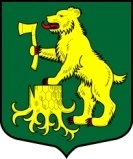 СОВЕТ ДЕПУТАТОВМУНИЦИПАЛЬНОГО ОБРАЗОВАНИЯ ПЧЕВЖИНСКОЕ СЕЛЬСКОЕ ПОСЕЛЕНИЕ
КИРИШСКОГО МУНИЦИПАЛЬНОГО РАЙОНА ЛЕНИНГРАДСКОЙ ОБЛАСТИРЕШЕНИЕВ соответствии с Областным законом Ленинградской области «О правовом регулировании муниципальной службы в Ленинградской области» № 14-оз от 11 марта 2008 года, Совет депутатов муниципального образования Пчевжинское сельское поселение Киришского муниципального района Ленинградской области,РЕШИЛ:1. Утвердить перечень должностей работников,  замещающих должности,  не являющиеся должностями муниципальной службы  Администрации муниципального образования Пчевжинское сельское поселение Киришского муниципального района Ленинградской области с 01 января 2017 года, согласно приложению  1 к настоящему решению.2. Утвердить размеры месячных должностных окладов работников,  замещающих должности,  не являющиеся должностями муниципальной службы  Администрации муниципального образования Пчевжинское сельское поселение Киришского муниципального района Ленинградской области с 01 января 2017 года, согласно приложению 2 к настоящему решению.3. Опубликовать настоящее решение в газете «Лесная республика».4. Настоящее решение вступает в силу с 01 января 2017 года.Глава муниципального образованияПчевжинское сельское поселение						           М.В. ЗавьяловаРазослано: в дело-2, Администрация-2, Комитет финансов, КСП, прокуратура, газета «Лесная республика»Размеры месячных должностных окладов работников,  замещающих должности,  не являющиеся должностями муниципальной службы Администрации муниципального образования Пчевжинское сельское поселение Киришского муниципального района Ленинградской областиот22 декабря 2016 годап. Пчевжа№37/196Об утверждении перечня должностей и размеров месячных  должностных окладов работников,  замещающих должности,  не являющиеся должностями муниципальной службы  Администрации муниципального образования Пчевжинское сельское поселение Киришского муниципального района Ленинградской областиПриложение 1 к решению Совета депутатовПриложение 1 к решению Совета депутатовПриложение 1 к решению Совета депутатовПриложение 1 к решению Совета депутатовПриложение 1 к решению Совета депутатовмуниципального образования Пчевжинское сельское поселениемуниципального образования Пчевжинское сельское поселениемуниципального образования Пчевжинское сельское поселениемуниципального образования Пчевжинское сельское поселениемуниципального образования Пчевжинское сельское поселениеКиришского муниципального района Ленинградской областиКиришского муниципального района Ленинградской областиКиришского муниципального района Ленинградской областиКиришского муниципального района Ленинградской областиКиришского муниципального района Ленинградской области№ 37/196   от  «22» декабря  2016 г.№ 37/196   от  «22» декабря  2016 г.№ 37/196   от  «22» декабря  2016 г.№ 37/196   от  «22» декабря  2016 г.№ 37/196   от  «22» декабря  2016 г.Перечень должностей работников,  замещающих должности,  не являющиеся должностями муниципальной службы  Администрации муниципального образования Пчевжинское сельское поселение Киришского муниципального района Ленинградской областиПеречень должностей работников,  замещающих должности,  не являющиеся должностями муниципальной службы  Администрации муниципального образования Пчевжинское сельское поселение Киришского муниципального района Ленинградской областиПеречень должностей работников,  замещающих должности,  не являющиеся должностями муниципальной службы  Администрации муниципального образования Пчевжинское сельское поселение Киришского муниципального района Ленинградской областиПеречень должностей работников,  замещающих должности,  не являющиеся должностями муниципальной службы  Администрации муниципального образования Пчевжинское сельское поселение Киришского муниципального района Ленинградской областиПеречень должностей работников,  замещающих должности,  не являющиеся должностями муниципальной службы  Администрации муниципального образования Пчевжинское сельское поселение Киришского муниципального района Ленинградской областиПеречень должностей работников,  замещающих должности,  не являющиеся должностями муниципальной службы  Администрации муниципального образования Пчевжинское сельское поселение Киришского муниципального района Ленинградской областиПеречень должностей работников,  замещающих должности,  не являющиеся должностями муниципальной службы  Администрации муниципального образования Пчевжинское сельское поселение Киришского муниципального района Ленинградской областиПеречень должностей работников,  замещающих должности,  не являющиеся должностями муниципальной службы  Администрации муниципального образования Пчевжинское сельское поселение Киришского муниципального района Ленинградской областиНаименованиеНаименованиеНаименованиеНаименованиеНаименованиеКол-во штатных единицСпециалист-бухгалтерСпециалист-бухгалтерСпециалист-бухгалтерСпециалист-бухгалтерСпециалист-бухгалтер1СпециалистСпециалистСпециалистСпециалистСпециалист1,5ВодительВодительВодительВодительВодитель1УборщицаУборщицаУборщицаУборщицаУборщица0,5ДворникДворникДворникДворникДворник0,5Приложение 2 к решению Совета депутатовПриложение 2 к решению Совета депутатовПриложение 2 к решению Совета депутатовПриложение 2 к решению Совета депутатовПриложение 2 к решению Совета депутатовмуниципального образования Пчевжинское сельское поселениемуниципального образования Пчевжинское сельское поселениемуниципального образования Пчевжинское сельское поселениемуниципального образования Пчевжинское сельское поселениемуниципального образования Пчевжинское сельское поселениеКиришского муниципального района Ленинградской областиКиришского муниципального района Ленинградской областиКиришского муниципального района Ленинградской областиКиришского муниципального района Ленинградской областиКиришского муниципального района Ленинградской области№   37/196   от  «22» декабря  2016 г.№   37/196   от  «22» декабря  2016 г.№   37/196   от  «22» декабря  2016 г.№   37/196   от  «22» декабря  2016 г.№   37/196   от  «22» декабря  2016 г.Наименование должностиРазмер месячного должностного оклада (рублей)Специалист-бухгалтер5720Специалист 5150Водитель4000Уборщица2180Дворник2180